Publicado en Madrid el 21/11/2019 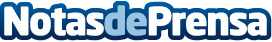 El "humano conectado" el verdadero reto de la ciberseguridadDe toda la información personal que hay disponible sobre una persona en Internet, la más sensible de todas es la que está relacionada con su salud. Sin embargo, el auge de las tecnologías ‘wearables’ y de las apps sobre salud está haciendo que cada día se suban a ‘la nube’ miles de datos críticos en lo que respecta a la ciberseguridadDatos de contacto:Luis Núñez667574131Nota de prensa publicada en: https://www.notasdeprensa.es/el-humano-conectado-el-verdadero-reto-de-la Categorias: Nacional Moda Sociedad E-Commerce Software Ciberseguridad Dispositivos móviles http://www.notasdeprensa.es